Scottish Athletics Officials’ Commission   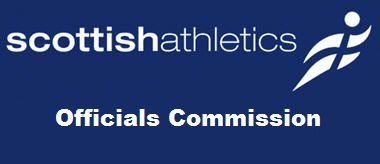 Minute of meeting Via Zoom 31/08/22Present:
Margaret Brown-MB (Convener)		
Joyce Wighton-JW (Track)	Dave Finlayson – DF (Photo Finish)
Jason Pender-JP (Timekeepers)	Ally Love (Head of Competition)
Andrew Minis-AM (Start Team)	Moira Nisbet - MN (Field)
Shona Malcolm SM (Officials’Development)	Davie Hanlon-DH (Health & Safety)
Rob Dalziel-RD (Track & Field Coordinator)	Leslie Roy-LR (T & F Commission)
1 Convener’s opening remarks: MB thanked JW for taking notes. Thanked all discipline Heads and their teams for the events this season, noting that any challenges were always overcome. A De-brief will be held on Thurs. 15 Sept at 6pm. She commented that she had met Ronnie O’Grady and was pleased to see her looking well. Expressed sympathy to Leslie on the loss of her mum, noting that she had achieved her aim in reaching her 90th birthday. The Competitions/Events team has been increased by one (Sophie Allan). 2 Apologies: M McInally, D Cairns, C Hutchison3 Matters arising from Minute of 25/05/22:
a) Accident forms – there had been 3 at Dundee Combined Events and 1 from Leagues. AL in ongoing discussions with UK Athletics. Agreement that DH should get a copy so now trying to make that happen. Discussion about when a form is needed. Trends need to be identified. Person completing a form should get copy or take screen shot. Left in AL’s hands to progress with UK and DH.b) Affiliated Lists – missing people identified so issue should now be fixed.c) Admin – SM confirmed that admin is covered in assistant official’s course, but a webinar is also being developed (UK Community of Practice). LR knows of a Level 1 official who is very keen on doing admin.Minute approved by JP,  seconded by JW4 Convener’s Report update: MB   Thanks to those who submitted reports in advance. Only update to report is to ask Discipline Heads to try to ensure candidates don’t leave upgrading paperwork to the last minute eg Level 4 questions etc. Time is needed to check and process this paperwork prior to submission date to UK.5 Discipline Report updates:Track: JW No update
Field: MN – No update 
Timekeeper: JP – Feedback from timekeepers is that they are struggling to see the light source from the TESS system. This is affecting their reaction times and hence their performance and confidence. JP plans to do some out of competition testing. AL is getting 2 new antennae from Chris Woods which should help. Sadie Newell is giving up timekeeping.                                                                                        MB noted a number of PVG checks out of date.SM is working through this.
Photo Finish: DF – Update – a Level 1 is about to complete Level 2. DF wants Level 1 officials to put their names forward for league matches. MB asked about ‘non-active’ officials. DF explained this is due to people being multi-disciplinary. 
Start Team: AM – No update but vote of thanks offered to Richard O’Grady for all his work.
Administration: MM – not present. Noted that there is still difficulty with numbers doing admin.
Endurance: DC - No updateMB commented that central belt officials don’t seem to want to travel, although athletes seem happy to travel. AL wants to persevere with using venues other than Grangemouth. A good new facility coming in Ayr.6 Track & Field Coordinator: RD – No update but noted that there are 21 days of competition so far for the winter. Agreed that list will go out mid Sept with return by 7 Oct.  SM asked if this could be re-issued around Christmas (also twice for outdoor season). RD will do this for the indoor season.Mail chimp Trinity Officials List, statistics (28/8/22)724 subscribers207 Unsubscribed171 CleanedWinter 2022/23 EventsBelow table shows known Indoor T&F Events at this time, awaiting detail on Scottish Student Sport events, and possible addition of GAA events.I propose that Availability Email be sent out by mid-September, requesting return by Friday 7th October. This to be confirmed at Officials Commission Meeting.7 Events & Facilities: Discipline groups should familiarise themselves with the number of officials required for events and the licencing levels.  These can be found here - https://www.scottishathletics.org.uk/events/organising-an-event/licence-standards/ under officiating requirements.Following any licenced event it is important that the facility receives any feedback in written(email) form to allow them the opportunity to address anything and also to provide a paper(electronic) trail of what and when things were reported.Any Referees / Chiefs should report any issues to the event convenor / organiser.The Event Organiser should then feedback to the facilityIt would also be useful for events@scottishathletics.org.uk to be cc’d into any feedback to allow us to be aware of any issues.  This is particularly important as we continue the roll out of TrackMark accreditation.Anyone can highlight issues with a facility and are welcome to email the provider directly with CC events@scottishathletics.org.ukUpgrading and ReportsHow do the various disciplines approach this?  Each Head of Discipline outlined their approach and processes.Level 1 to 2 ReportingLevel 2 to 3 Reporting & Allocations SM noted that from Oct 2023 2 reports will be required instead of one, to include technology.World Orienteering Championships, Edinburgh, 12-16 July 2024We have had an approach from the event organisers about supporting their event with photofinish equipment, officials and technicians.  Is the commission (and PF Discipline in particular) in favour of this? Commission agreed to AL continuing discussions to support this.8 Health & Safety: DH noted the incident at Grangemouth where a plate fell from the throws cage. This has been fixed though not convinced that reason given was correct. Two further cages like this are on the way.. 9 Track & Field Commission: LR Many thanks to all officials for their continued support of all events throughout the season.  Without this support athletes would not be able to get competition to achieve PB’s and break the many records that they have been doing throughout the season. It is recognised that there have been challenges during the season with some weekends being extremely busy with events.  Going forward fixture planning needs to ensure that there are no clashes for athletes and officials.   Planning has already started for the 2023 fixtures and is on-going.  The T&F season is still on-going with the final Championship event – Scottish Relays – being held on 10th September at Grangemouth.Meetings being held with clubs in the autumn to discuss improvements going forward. 10 Officials’ Development Officer: SMIt has been a busy time since our last meeting in May with Grand Prix, Schools Championships, National Championships and a Commonwealth Games.  The need for more officials to help with this workload is even greater. So we are taking the courses to the clubs to deliver on a club night in the hope to attract more volunteers into officiating. Training Courses – UKA are continuing to deliver tutor training and Moira & Brian Nisbet are booked on the next course in September.Level 1 Courses – We are rolling out the programme to Clubs to deliver courses on a club night at their venues and will be delivering a presentation at the Club Conference in October. The clubs that have taken advantage of this so far are – Pitreavie, Orkney North Ayrshire. Coming up are -16 – August – Track Course – for Team East Lothian – 6 attended17 – September – Endurance – In Dundee21/28 – September – Field – Team East Lothian24 – September – Photo Finish – Kilbarchan More dates will be on the website soon when the Indoor dates are finalised.Rule Books - UKA rule books are still available to anyone who meets the criteria or wishes to purchase one at a discounted price of £5. This is the same for the WA rule book. If you know of anyone still looking for a book ask them to contact myself.UKA Education Sub-Group Update. – Last meeting was held on 20th July and key points discussed were - Dave Vidler has taken over from Andrew Clarkworthy Views on the cost of the mandatory Safeguarding course were noted. Compulsory for all new Officials from the 1st of April and 1st of July for existing Officials when licence is due to renew. Chris Moss is checking with UKA welfare to see if it needs to be completed every 3 years.Chris Moss is looking at the length of competition days with the Competitions Group. Stuart Barns has asked if an official’s representative can sit on that group.Level 4 reports can be written by a L4 not on the UKA National list as long as they are active at a National Level within a Home Country.The CMA & L4 courses had very good feedback on the virtual deliver, so it is more than likely that they will be delivered in the same manner this year, with a possible date for L4 courses on 5th November. But the practical would have to be delivered locally. The Call Room Module is in it’s first Draft and is being checked.World Athletics are looking to professionalise the Competition Director. Matt Downs has moved to the Competitions Team at UKA. The group sent Matt their best wishes in his new role.Recruitment, Retention, Reward Sub-Group –The group met on 12th July.We welcomed Susan Gatens to the group.An advert has been put together to go on the website to attract new members to the group.The Welcome pamphlet is attached. If anyone has feedback please email to myself ASAP.The group is looking to organise a Come & Try walk around at one of the indoor Championships to encourage new volunteers into the sport. Still to be finalised.Questions from group – Still looking for discipline heads to produce best practise material for the toolkit on the website. ?Introduction into becoming a Scottish Athletics Official as attachment11 AOCB: 
1 – Leagues & Graded Officials – MN Concern re lower leagues asking low graded officials to be referees. Agreed that care needs to be taken by league organisers who are responsible. They should ask Discipline Heads for suggestions for referees from those who have made themselves available. Outcomes will be provision of better referees; opportunities to develop officials but when they are ready and when they can be supported in the role by more experienced officials and improved, fairer sharing out of referee roles. RD asked if he should issue requests for officials from organisers of events that may be unlicensed. AL agreed he can but that organisers need to be better organised and approach us earlier.2 – Maximum numbers in races over 400m – JW – attached Agreed to only allow doubling up in 800m in 2 lanes. Noted that this was to be an exception and not the norm. AL requested more than 20 in 5000m but paper was agreed with that being at the Track Referee’s discretion. JW will issue to her officials. Timetabling Group should also be given this as noted that there was doubling up in one 800m final at the Age Groups even though the Track Referee had not been consulted.3 – Officials’ Conference – SM This will be on 13 Nov. Programme is being developed. Agreed that the cost should be £15.4 – Newsletter – MB requested an article from each discipline.5 – Record of Experience – SM will issue a reminder on 5 Sept with a further reminder two weeks later. Heads of Discipline can also issue reminders to their own groups.6 – Level 4P reports – MB feels there are too many reports being written so had sought clarity from Moira Gallagher. She confirmed that 2 reports are required over 2 years at level 5 meetings. However, it was noted that reports were being generated by Trinity for all meetings. DF noted that more than 2 are required for PhF.7 – Awards – 9 nominations have been received for Official of the Year. Discussion took place around the Raymond Hutchison award for services to officiating. MB will send an email to Discipline Heads re nominations.8 – Commission membership – MB will send an email for confirmation around who is due to stand down next year.9 – Strategy, ‘Building a Culture of Success’ – 2 reps per discipline requested for a 90 minute zoom meeting in Sept.12 Date of next meeting: via Zoom, 2 Nov with Allocations meeting provisionally on 10 or 11 October.Meeting closed at 9.27pmReports submitted:1.Convener – Margaret BrownHaving recently completed all our Championship competitions this year it is very comforting to know that these have been successfully achieved, without restrictions in place, as we have had in the previous two seasons.In addition, the Birmingham Games have been concluded with 21 of our officials, along with very many of our officials working as volunteers, contributing to their success.As a result this has been a particularly busy season for all of our hardworking officials and while the XC season is about to get underway it is hoped that everyone will be able to take a little step away and have a well earned break.SA Championships 2022 There have been a few challenges this year with fixtures and venues but it is great to note that our championships are able to be contested around the country in Aberdeen, Dundee Grangemouth, Inverness, Kilmarnock. However, it has to be said sometimes disappointing with lack of support from some officials because of travel requirements. It should continue to be a plan to move these competitions around and simply work with the officials who are prepared commit to supporting venues some distance away.Hopefully an outdoor de-brief meeting will be scheduled as previously so that thoughts can be gathered as to how the problem of travel/accommodation might be improved and thereby encourage officials to commit to different parts of the country.As we now look forward to the indoor season it would be very advantageous to have an idea of dates for competitions planned in 2023 and it is hoped that those involved with fixtures will be able to provide the information at the Commission meeting.Reporting & Upgrading in 2022  It was decided by UKA that due to the limited opportunities to gain reports during 2020 and continuing restrictions in 2021 reports are valid for an additional year for applications in 2022. The following changes will operate:- (i) Applying in 2022 – reports valid from 2019, 2020, 2021 and 2022(ii) Applying in 2023 – reports valid from 2021, 2022 and 2023 (back to normal) The full set of reports for each of your officials accompanied by the completed application forms and the relevant annual Record of Experience sheets should be submitted in one file or one email per candidate electronically to TRNG Secretary (Mgt B) by 3rd October 2022.  The earlier date is requested so that MB will have sufficient time available to check all documentation prior to forwarding to Moira Gallagher.Please do not leave this task until the last possible moment to allow time to process all applications!SA Awards Dinner 2022 The proposed date for this event is believed to be Saturday 29th October, although details have yet to be published and circulated. If you have given some thought to possible worthy recipients for the Raymond Hutchison Trophy for Services to Officiating, please bring your suggestions along to the Commission meeting.UKA NewsA face to face meeting of the TRNG regional secretaries, alongside the proposed meeting of UKA Peer Group selections for 2023, has been scheduled for Saturday 14th January 2023. This will be the first get together either virtually or face to face since January 2019 and it is very much anticipated and welcomed. Presently a list of suggested topics to be raised is being prepared so if any Commission members have items they would like an answer to please identify these at the Commission meeting.Some may already be aware returned quickly afterwards that since we lost Andrew Clatworthy last year his replacement is now in place and is Dave Vidler from the South East region. We look forward to working with him in the coming months.As previously, indoor fixtures for UKA L5 meetings are expected to be circulated soon with availability responses expected to be as selections will be made by UKA Peer Groups at a meeting scheduled, at the moment, for Saturday 26th November.Draft timeline received as follows (24/08/22) –
Mon 10 October – Availability letters issuedSun 30 October - Return dateBy Thursday 3 November - DV sends Grids/ Availabilities to TRNG Secretaries -TRNG MEETINGS target date - Weekend 12/13 November -Fri 18 November – TRNG returns to DV (gives time for DV to prepare and issue to Peer Groups before the meeting)Officials’ Conference 2022It is anticipated that details of our officials’ conference for this year will be available at the Commission meeting so that final decisions on presentations and topics to be delivered can be agreed by all.Officials’ NewsletterUnfortunately this has been neglected in the last couple of months so with plenty of athletics’ activities having taken place it is very much anticipated that there will be plenty of news available to be able to put a newsletter together quickly. With this in mind and, if necessary, assistance from those who attended Birmingham Games, an article is sought from each member of the Commission.2.Track - Joyce WightonTrack Peer Group:
The track sub-groups (Allocations, Reporting and Mentoring) continue to operate well, and a Peer Group meeting is scheduled following this Commission Meeting.
Officials Progression: 
A level 1 track course took place in East Lothian on 16 August, attended by 6 people.  The course went well with a blend of discussion and tuition in the classroom and on the track.
Since the last Commission Meeting one level 2 official is progressing well towards level 3, two officials are close to completing their level 2 and we have one more newly licensed level 1 official.
Mentoring:
Several new officials have been allocated mentors and are progressing under their guidance.
Reporting:
A number of upgrading reports have been done during the outdoor season.  I’m grateful to the officials who do this so willingly.
Allocations:
The outdoor season has been well supported by track officials, both at championships and other events.  It has also been good to see willingness to officiate in roles other than track e.g. call room and administration. We’ve been encouraged by the enthusiasm of some of our lower graded officials to attend championships and gain experience.   The opportunity for a level 4 official to shadow the Combined Events Referee at this year’s championship has been put back to the indoor season.
UK Outdoor Selections:
Track had four places each at the Grand Prix and the British Championships, four places at the Schools Games and six places at the Commonwealth Games.  Two other track officials also gained experience at the Games as volunteers on the field of play.
UK Track Peer Group:
Alistair Aitchison ends his 3-year stint on the UK peer group this year.  I have made one nomination and one further Scottish track official has been nominated. 3. Field – Moira NisbetSuccessful outdoor season nearly complete. Championships and league matches have overall been well supported. Mentoring opportunities were given at some of the championship matches where a good number of officials made themselves available. Our thanks to scottishathletics for encouraging officials to take part and offer expenses. There have been a few championships matches where number of officials have been lower, and this requires to be looked at to understand why officials did not attend that particular competition, e.g., seniors at Aberdeen. Update from the sub-groups:Mentoring – this sub-group meets on a regular basis and allocates mentors as and when required. Good feedback that this is working well. When assistant officials are upgraded to level 1 field, the mentor group lead is now copied into the congratulations e mail from me so that an offer of a mentor is done at an early stage but asking the official to contact subgroup lead if they wish a mentor.Technical Group – technical group working on development opportunities to improve the process for the technical team. Work in progress and will be shared once ready. Reporting – shared spreadsheet set up and working well which helps monitor those officials getting reports done and by whom. There have been a good number of reports actioned through 2022 and this has been encouraging with good feedback. The trial level 3 matrix has worked well and provides evidence of officials meeting all the required standards for upgrade. Allocations – the group met and progressed the outdoor allocations with chief roles considering what reports that were required to be done. Field Upgrades:2022 Completed:One level 2 to level 3  six level 1 to level 2 In hand to be completed by end of 2022: Level 1 – Level 2: 7 in progress and just waiting on reports / L2 questions or both to be finalised.Level 2 – level 3: 4 reports have been completed just waiting for me to update paperwork and submit to Shona should be done by mid-September. Level 3 – level 4: 2 in progress for a 2023/24 completion and 2 being finalised to submit for 2022/23 upgrade. Well done to all the officials who represented Scotland at the CWG Birmingham. It was a busy period for our officials fitting athletics into a 6-day programme, so very long days for some. Working with the sub-groups where we have developed an updated duty sheet and athlete briefing sheet which we will be asking all referees to use going forward next season. The next area we will be working on as a group is “consistency of approach” – I have received comments from some newer officials that they get confused as to the rights and wrongs as they are getting different opinions on the way to do things from our senior officials. This will be addressed and cascaded once the sub-group teams have reviewed and agreed. Good progress during 2022 for developing our officials but work still to be done on ensuring everyone is being supported in the right manner. We all need to remember everyone is a volunteer and need to respect how we interact with each other. I would also like to see some continuous professional development training for our existing level 4s. I will speak with Shona to see how we can take this forward. My thanks to go to scottishathletics for their support during the 2022 season and for updating each of the events with field briefing and duty sheets. This seems to have worked well and although a Covid-19 implementation, feedback I have had is that people like to see their duties in advance. I am happy for this will continue next year, although choice for the referee on the day to decide what they prefer to do.We all now look forward to a short break before the Cross Country and Indoor Season commences. Challenges for next year – recruitment of new officials and how we react with each other.4. Timekeeper – Jason PenderPeer Group Membership
Sadly Sadie Newell has decided to stop time keeping and resigned from the peer group. I’d just like to thank her contribution to Scottish Athletics time keeping over the years.
Will need to recruit at least one new member for the peer group. Retirement
Angus Dick from North District has notified Shona Malcolm that he is retiring from time keeping. I’d just like to thank his contribution to Scottish Athletics time keeping over the years. Electronic Start System (TASS)
I have been getting feedback from time keeping officials regarding the usage of the electronic start system. The consensus is that they are struggling to see the flash and also when they see they flash they are not convinced it is flashing instantly at the same time of the trigger being pressed.
My own experience is that my timing accuracy is poorer with the electronic gun and there are more missed times where I just did not see the flash. It can be difficult to see or if the sun catches a surface and gives a false flash. The introduction of a backing plate has helped slightly assuming the starter orientates it towards the time keeping stand.My ask to the CommissionCan we do an experiment of a large sample size of zero control tests to confirm the flash is actually consistently occurring at the trigger point. I am happy to do be involved in this.Can we have confirmation of the calibration of the electronic start system or confirmation if this is required.Is it possible to request that a larger light source is inserted in the TASS system so it will be more visible to the time keepers.I need to restore confidence with the time keepers as moral is low when the electronic start system is used. Time Keeping Officials
Level 4 Time Keepers – 15 but 2 have not renewed their DBS check. Two at 4P.
Level 3 Time Keepers – 19 but 8 have not renewed their DBS check
Level 2 Time Keepers – 15 but 1 has not renewed their DBS check
Level 1 Time Keepers – 38 but 14 have not done or renewed their DBS check Level 1 Training Course
Next training course will be potentially in November. One person already contacted us expressing interest.5.Photo Finish – Dave Finlayson
As of this month’s UKA Affiliated Officials Report we have the following active PF Officials:Trainee : 20(12 Non Active)
Level 1 : 17 (9 Non Active)
Level 2 : 7 (2 Non Active)
Level 3 : 5 (3 Non active)
Level 4 : 10 (2 Non active)Licensed Officials Inactive : 16We have :2 x Level 3s progressing to Level 4 both have sent in L4 questions for review
1 x Level 1 progressing to Level 26. Start Team – Andrew MinisSince the last meeting I have stepped into the position of Head of Discipline for the Start Team. The Peer Group, on behalf of the wider Start Team, would like to thank Richard for his time as Head and wish him a speedy recovery, looking forward to welcoming him back when able to do so.This outdoor season has seen many of our newer Start Team members officiating alongside our more senior Start Team Officials on a weekly basis, taking on board learning and development opportunities.Recently we have had one official move from an L1 to L2 SA with another aiming to achieve this imminently. Another has finalised their application to progress to a L3 SA.7. Administration – Margaret McInally
As with previous reports I again must stress the definite lack of bodies when it comes to Admin roles. It seems to be getting worse.  Recently this has been particularly bad at both Dundee & Aberdeen. The threat of the CE event being cancelled really highlighted this. The Senior/U17 event at Aberdeen again was a major problem. Yes, on the day we did have Declarations manned, but it highlighted the fact that not just anyone can be dropped into Admin roles. Declarations must work for the meeting to run successfully. We must ensure that the ‘volunteers’ working in Declarations particularly, understand clearly what is required in the role and have the ability to carry this through without distraction. An additional problem is when those allocated an Admin role are reclaimed by their Discipline at short notice. A return to Call Room seemed a sensible move, but again lack of numbers hampered this. I must add though that many of the willing volunteers in Admin roles work well and enjoy their time. We really must be grateful to them & just need to get them back!  8. Endurance – Dave CairnsUKA Endurance Education Sub-Group:L1 Endurance “Interactive” Tutor Training Course Update:Tutor Training courses planned for 3rd/4th September and October (dates TBC) 2022 with an additional one day “orientation” course for existing interactive delivery trained T&F tutors, to familiarise them with the course matrix and material (date TBC).Course material & matrix review virtually complete, still to be formally signed off.Existing “Interactive” Delivery Trained T&F Tutors: It has been confirmed that M-AM will require to attend “orientation” course.L1 Endurance Officials Training Course: DC noted that we are planning a “face to face” course and that this would be delivered using the current material, which DC is still qualified to deliver.Next meeting: 14/09/2022.Endurance Officials Discipline (Peer) Group:Follow up email sent 19/08/2022 requesting North District nomination for representative on Peer Group.Endurance Officials Availability Google Form:Awaiting final confirmation of winter fixtures; venues for 08/10/2022 West District & 05/02/2022 Masters XC Championships.Endurance Officials Upgrades & Training:A ‘face to face’ training course using the existing course material is planned for Saturday 17th September 2022 at the Regional Performance Centre, Mains Loan, Dundee.DC is still qualified to deliver the existing course material and will co-tutor with M-AM.Referee List:No further progress.It is proposed that DC will present an Endurance workshop on “Refereeing” at the Officials Conference; provisionally 13th November 2022.DateTypeEventSat 26/11/22SchoolsScottish Schools  International PentathlonSun 27/11/22LeagueScottish Athletics Indoor LeagueSat 10/12/22LeagueScottish Athletics Indoor LeagueSun 15/01/23LeagueScottish Athletics Indoor LeagueSat 21/01/23Open GradedNational Indoor OpenSun 22/01/23Scottish ChampionshipsSUPERteamsSat 28/01/23Scottish ChampionshipsCombined Events & Indoor Relay ChampionshipsSun 29/01/23Scottish ChampionshipsCombined Events & Masters 3000m ChampionshipsTue 31/01/23SchoolsScottish Schools Indoor ChampionshipsWed 01/02/23SchoolsScottish Schools Indoor ChampionshipsSat 04/02/23Scottish ChampionshipsSenior & U17 ChampionshipsSun 12/02/23Scottish ChampionshipsMasters ChampionshipsSat 18/02/23Scottish ChampionshipsU13, U15 & U20 ChampionshipsSun 19/02/23Scottish ChampionshipsU13, U15 & U20 ChampionshipsSun 05/03/23LeagueScottish Athletics Indoor League FINAL